В правительстве наградили победителей конкурса «Молодежь планирует бизнес»	Региональное министерство инвестиций и развития,  Свердловский областной фонд поддержки предпринимательства подвели итоги второго областного конкурса в сфере предпринимательства «Молодёжь планирует бизнес» среди учащихся и студентов. Ребята из объединения «Начни своё дело» (3 чел.) стали победителями в номинациях: бизнес-проект и эссе. Ребята были награждены не только дипломами, но и получили в подарок компьютерные планшеты, сертификаты на отдых в СРК «Гора  Белая». Кроме того, в качестве поощрения для участников конкурса была организована экскурсия в  музейный комплекс «Ельцин Центр».  Поздравляем ребят и желаем им дальнейших творческих успехов! 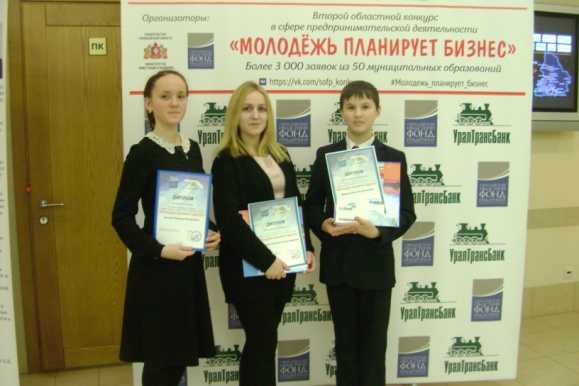 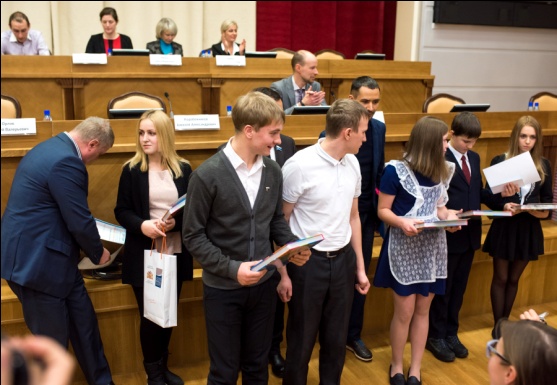 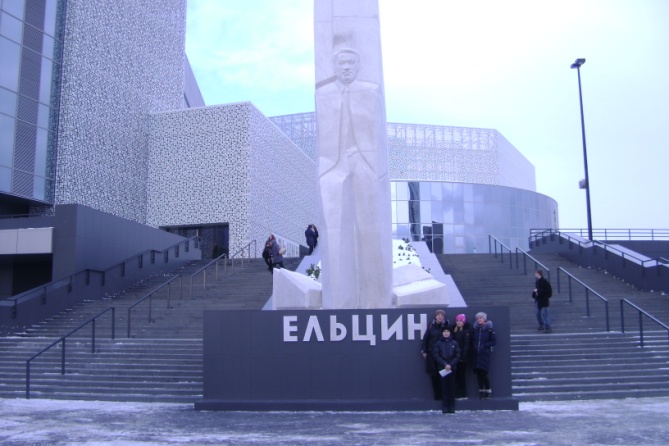 